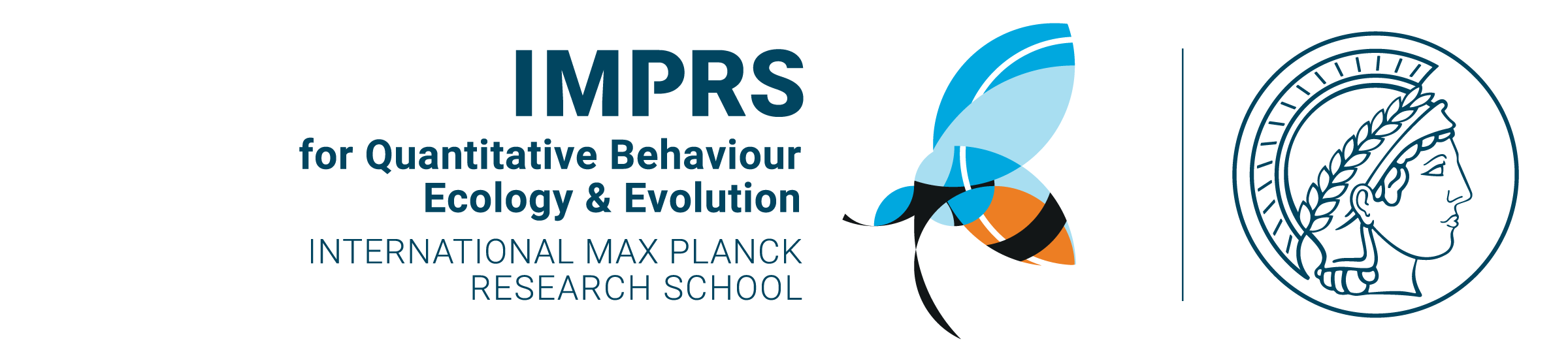 Proposalfor a doctoral study at theInternational Max Planck Research Schoolfor QBEE(max. 8 pages, font size 11 pt. minimal)Title(clear, informative)Name of fellowThesis advisory committee (TAC) membersSummary of proposal(approx. 150 words)General relevance of the project for the broader field of researchInternal state of researchDescription of project(Including: objectives, implementation, methods, work and time schedule with defined milestones)Preliminary program of the additional curriculum(e.g., workshops, summer schools, conferences)